Catering Invoice Template in PDF Format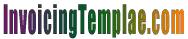 Template#: c4045Catering Invoice Template was designed by and initially released on https://www.InvoicingTemplate.com on Tuesday, November 10, 2015, and is categorized as Receipt. As always Catering Billing Format was published in two editions - one free Catering Invoice Template, and another Uniform Invoice Software version that is able to turn Catering Invoice Template into complete invoicing software. This "Catering Invoice Template in PDF Format" document includes brief description about the template, as well as a PDF invoice form exported from "catering.xlsx". Visit the collection page to find our collection of PDF invoice templaes!Like Catering Invoice Template? Visit Catering Invoice Template to download it for free.Catering Invoice Template - SummaryRunning a catering business or planning on starting a catering service? Invoicing is one of your daily job. Use Catering Invoice Template (Catering Billing Format) to get it done quickly and easily, like filling a paper form.Catering Invoice Template - PDF Format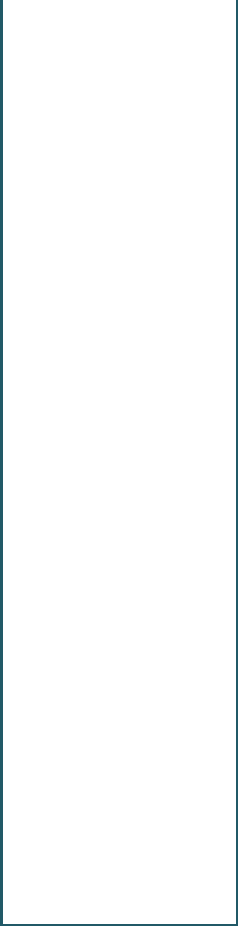 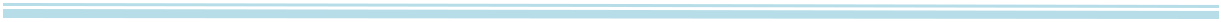 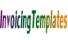 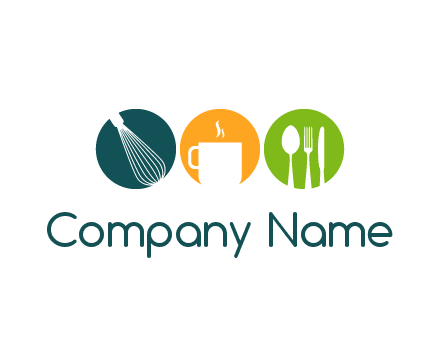 Your Catering Service BusinessYour Catering Service BusinessYour Catering Service BusinessYour Catering Service BusinessINVOICEINVOICEStreet AddressStreet AddressDATE:City, ST ZIP CodeCity, ST ZIP CodeINVOICE #:Phone Number,Web Address, etc.Phone Number,Web Address, etc.CUSTOMER#:Customer: Customer: AddressAddressCity, State ZIPCity, State ZIPCountryCountryPhonePhoneP.O. #Sales Rep. NameTermsTermsDue DateDescriptionDescriptionHoursRateAmountSUBTOTAL-TAX10.00%-SHIPPING & HANDLINGSHIPPING & HANDLING-TOTALTOTAL-PAIDPAID--TOTAL DUE-